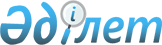 Бурабай аудандық мәслихатының 2021 жылғы 28 желтоқсандағы № 7С-17/8 "2022-2024 жылдарға арналған Бурабай ауданы Кенесары ауылдық округінің бюджеті туралы" шешіміне өзгерістер мен толықтыру енгізу туралыАқмола облысы Бурабай аудандық мәслихатының 2022 жылғы 22 маусымдағы № 7С-24/3 шешімі
      Бурабай аудандық мәслихаты ШЕШТІ:
      1. Бурабай аудандық мәслихатының "2022-2024 жылдарға арналған Бурабай ауданы Кенесары ауылдық округінің бюджеті туралы" 2021 жылғы 28 желтоқсандағы № 7С-17/8 шешіміне келесі өзгерістер мен толықтыру енгізілсін:
      1-тармақ жаңа редакцияда жазылсын:
      "1. 2022-2024 жылдарға арналған Бурабай ауданы Кенесары ауылдық округінің бюджеті осы шешімнің 1, 2 және 3-қосымшаларына сәйкес, соның ішінде 2022 жылға келесі көлемдерде бекітілсін:
      1) кірістер – 57700,7 мың теңге, соның ішінде:
      салықтық түсімдер – 9500,0 мың теңге;
      салықтық емес түсімдер – 0,0 мың теңге;
      негізгі капиталды сатудан түсетін түсімдер – 0,0 мың теңге;
      трансферттердің түсімдері – 48200,7 мың теңге;
      2) шығындар – 58238,3 мың теңге;
      3) таза бюджеттік кредиттеу – 0,0 мың теңге, соның ішінде:
      бюджеттік кредиттер – 0,0 мың теңге;
      бюджеттік кредиттерді өтеу – 0,0 мың теңге;
      4) қаржы активтерімен операциялар бойынша сальдо – 0,0 мың теңге, соның ішінде:
      қаржы активтерін сатып алу – 0,0 мың теңге;
      мемлекеттің қаржы активтерін сатудан түсімдер – 0,0 мың теңге;
      5) бюджет тапшылығы (профициті) – -537,6 мың теңге;
      6) бюджеттің тапшылығын қаржыландыру (профицитін пайдалану) – 537,6 мың теңге.";
      келесі мазмұндағы 3-1 тармағымен толықтырылсын:
      "3-1. Бурабай ауданының Кенесары ауылдық округінің азаматтық қызметшілері болып табылатын және ауылдық жерде жұмыс істейтін денсаулық сақтау, әлеуметтік қамсыздандыру, мәдениет, спорт саласындағы мамандарға қызметтің осы түрлерімен қалалық жағдайда айналысатын азаматтық қызметшілердің айлықақыларымен және мөлшерлемелерімен салыстырғанда жиырма бес пайызға жоғарылатылған лауазымдық айлықақылар мен тарифтік мөлшерлемелер қарастырылсын.";
      Бурабай аудандық мәслихаттың көрсетілген шешімінің 1-қосымшасы осы шешімнің қосымшасына сәйкес жаңа редакцияда жазылсын.
      2. Осы шешім 2022 жылғы 1 қаңтардан бастап қолданысқа енгізіледі. 2022 жылға арналған Кенесары ауылдық округінің бюджеті
					© 2012. Қазақстан Республикасы Әділет министрлігінің «Қазақстан Республикасының Заңнама және құқықтық ақпарат институты» ШЖҚ РМК
				
      Аудандық мәслихат хатшысы

М.Нұрпанова
Бурабай аудандық мәслихатының
2022 жылғы 22 маусымдағы
№ 7С-24/3 шешіміне
қосымшаБурабай аудандық мәслихатының
2021 жылғы 28 желтоқсандағы
№ 7С-17/8 шешіміне
1-қосымша
Санаты
Санаты
Санаты
Санаты
сома, мың теңге
Сыныбы
Сыныбы
Сыныбы
сома, мың теңге
Кіші сыныбы
Кіші сыныбы
сома, мың теңге
Атауы
сома, мың теңге
1
2
3
4
5
 I. Кірістер
57700,7
1
Салықтық түсімдер
9500,0
01
Табыс салығы
300,0
2
Жеке табыс салығы
300,0
04
Меншiкке салынатын салықтар
6686,0
1
Мүлікке салынатын салықтар
606,0
4
Көлiк құралдарына салынатын салық
6080,0
05
Тауарларға, жұмыстарға және қызметтерге салынатын iшкi салықтар
2514,0
3
Табиғи және басқа да ресурстарды пайдаланғаны үшiн түсетiн түсiмдер
2514,0
2
Салықтық емес түсімдер
0,0
3
Негізгі капиталды сатудан түсетін түсiмдер
0,0
4
Трансферттердің түсімдері
48200,7
02
Мемлекеттік басқарудың жоғары тұрған органдарынан түсетін трансферттер
48200,7
3
Аудандық (аудандық маңызы бар қала) бюджеттен түсетін трансферттер
48200,7
Функционалдық топ
Функционалдық топ
Функционалдық топ
Функционалдық топ
сома, мың теңге
Бюджеттік бағдарлама әкімшісі
Бюджеттік бағдарлама әкімшісі
Бюджеттік бағдарлама әкімшісі
сома, мың теңге
Бағдарлама
Бағдарлама
сома, мың теңге
Атауы
сома, мың теңге
1
2
3
4
5
II. Шығындар
58238,3
1
Жалпы сипаттағы мемлекеттік қызметтер
34867,2
124
Аудандық маңызы бар қала, ауыл, кент, ауылдық округ әкімінің аппараты
34867,2
001
Аудандық маңызы бар қала, ауыл, кент, ауылдық округ әкімінің қызметін қамтамасыз ету жөніндегі қызметтер
27777,2
022
Мемлекеттік органның күрделі шығыстары
7090,0
07
Тұрғын үй-коммуналдық шаруашылық
2718,0
124
Аудандық маңызы бар қала, ауыл, кент, ауылдық округ әкімінің аппараты
2718,0
008
Елді мекендердегі көшелерді жарықтандыру
2228,0
009
Елді мекендердің санитариясын қамтамасыз ету
210,0
011
Елді мекендерді абаттандыру мен көгалдандыру
280,0
12
Көлік және коммуникация
1630,0
124
Аудандық маңызы бар қала, ауыл, кент, ауылдық округ әкімінің аппараты
1630,0
013
Аудандық маңызы бар қалаларда, ауылдарда, кенттерде, ауылдық округтерде автомобиль жолдарының жұмыс істеуін қамтамасыз ету
1630,0
13
Басқалар
19023,0
124
Аудандық маңызы бар қала, ауыл, кент, ауылдық округ әкімінің аппараты
19023,0
057
"Ауыл-Ел бесігі" жобасы шеңберінде ауылдық елді мекендердегі әлеуметтік және инженерлік инфрақұрылым бойынша іс-шараларды іске асыру
19023,0
15
Трансферттер
0,1
124
Аудандық маңызы бар қала, ауыл, кент, ауылдық округ әкімінің аппараты
0,1
048
Пайдаланылмаған, толық пайдаланылмаған нысаналы трансферттерді қайтару
0,1
III. Таза бюджеттік кредиттеу
0,0
Бюджеттік кредиттер
0,0
Бюджеттік кредиттерді өтеу
0,0
IV. Қаржы активтерімен операциялар бойынша сальдо
0,0
Қаржы активтерін сатып алу
0,0
Мемлекеттің қаржы активтерін сатудан түсетін түсімдер
0,0
V. Бюджет тапшылығы (профициті)
-537,6
VI. Бюджет тапшылығын қаржыландыру (профицитін пайдалану)
537,6